Publicado en Madrid el 18/01/2017 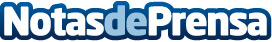 R* firma ‘El trayecto de tu vida’, la campaña de la DGT que cuenta los kilómetros que conforman cada vidaCoincidiendo con la época navideña, una de las fechas en las que se concentra mayor número de desplazamientos por las carreteras españolas, la Dirección General de Tráfico (DGT) ha lanzado una nueva campaña con el objetivo de mostrar los múltiples y diversos servicios e informaciones que pone a disposición del ciudadano: 24 horas al día, 365 días al año, para aumentar su seguridad vialDatos de contacto:José Manuel LópezResponsable del dpto. de Social Media y Comunicación en R* Publicidad689862046Nota de prensa publicada en: https://www.notasdeprensa.es/r-firma-el-trayecto-de-tu-vida-la-campana-de Categorias: Automovilismo Comunicación Marketing Televisión y Radio Entretenimiento E-Commerce Seguros Industria Automotriz http://www.notasdeprensa.es